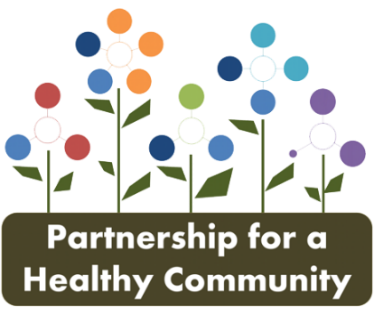 AGENDAHealth Department Conference Lines:*use the conference call number for the corresponding host site for each meetingPCCHD number 866-588-5540, Code 556-971-0901TCHD number 309-670-0444 Conf ID: 527727 PIN: 730221WCHD number 605-468-8004, Code 658044#Agency HighlightsPlease complete the agency survey: https://www.surveymonkey.com/r/RCCBMTT Reminder to access website for discussion posts. www.healthyhoi.org; All current members should be able to login to the website. Click on the icon in the top right corner and enter your email address and password. Join the discussion boards that you are interested in. If you have questions, please email Hillary Aggertt at haggertt@woodford-county.org. Review approved CHIP documents (see handouts)Action Teams Breakout: Review goals & objectives for your breakout section; determine next steps for your group; discuss communication processes (use the new discussion boards if this helps); additional meeting dates; etc.HealthcareEducation & TrainingsCriminal Justice & Harm ReductionMember AnnouncementsNext Meeting Date: March 30, 2020 - Peoria County Health DepartmentIn your breakout groups (and not necessarily in this order):Provide quick, 30 second per-person introReview goals/objectives/action itemsDecide on an action team chairDecide which members will be responsible for driving each intervention strategyDiscuss solid plan for “next steps” to move the items to “in progress” or “complete”